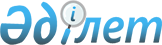 "Қазақстан Республикасының шет елдердегі мекемелеріне жергілікті жерден, соның ішінде дипломатиялық қызмет персоналының отбасы мүшелері қатарынан жұмысқа қабылданған штаттан тыс жұмыскерлердің еңбек шарттарын бекіту туралы" Қазақстан Республикасы Сыртқы істер министрінің 2006 жылғы 31 наурыздағы № 08-2/83 бұйрығына өзгерістер мен толықтыру енгізу туралыҚазақстан Республикасы Сыртқы істер министрінің 2013 жылғы 26 желтоқсандағы № 08-1-1-1/656 бұйрығы. Қазақстан Республикасының Әділет министрлігінде 2014 жылы 27 қаңтарда № 9098 тіркелді

      БҰЙЫРАМЫН:



      1. «Қазақстан Республикасының шет елдердегі мекемелеріне жергілікті жерден, соның ішінде дипломатиялық қызмет персоналының отбасы мүшелері қатарынан жұмысқа қабылданған штаттан тыс жұмыскерлердің еңбек шарттарын бекіту туралы» Қазақстан Республикасы Сыртқы істер министрінің 2006 жылғы 31 наурыздағы № 08-2/83 бұйрығына (Нормативтік құқықтық актілердің мемлекеттік тізілімінде № 4194 болып тіркелген) мынадай өзгерістер мен толықтыру енгізілсін:



      Көрсетілген бұйрықпен бекітілген Қазақстан Республикасының шет елдердегі мекемелеріне жергілікті жерден, соның ішінде дипломатиялық қызмет персоналының отбасы мүшелері қатарынан жұмысқа қабылданған штаттан тыс жұмыскерлердің еңбек шарттарында:



      1-тармақ мынадай редакцияда жазылсын:

      «1. Осы Қазақстан Республикасының шет елдердегі мекемелеріне жергілікті жерден, соның ішінде дипломатиялық қызмет персоналының отбасы мүшелері қатарынан жұмысқа қабылданған штаттан тыс жұмыскерлердің еңбек шарттары (бұдан әрі - Шарттар) Қазақстан Республикасының еңбек заңнамасы негізінде әзірленген және Қазақстан Республикасының шет елдердегі мекемелерінде штаттық дипломатиялық және әкімшілік-техникалық қызметке тағайындаусыз, еңбек шарттары негізінде еңбек қызметін жүзеге асыратын адамдардың еңбек шарттары мәселелеріне қатысты құқықтық қатынастарды реттейді.»;



      3-тармақ мынадай редакцияда жазылсын:

      «3. Штаттан тыс жұмыскерлер (Қазақстан Республикасының азаматтары, шетел азаматтары, азаматтығы жоқ адамдар) әкімшілік, техникалық және шаруашылық функцияларын орындау үшін қызметке қабылданады.»;



      7-тармақ мынадай редакцияда жазылсын:

      «7. Штаттан тыс жұмыскерлердің жалақысы шетелдік валютада:

      мерзімді (нақты жұмысты атқарған уақыты үшін);

      кесімді (белгілі бір жұмыс көлемін орындағаны үшін) төленеді.

      Штаттан тыс жұмыскердің шекті жалақысы Қазақстан Республикасының шет елдегі Төтенше және Өкілетті Елшісі айлықақысының 30 пайызы көлемінде белгіленеді.

      Штаттан тыс жұмыскерлердің шет елде жұмыс істеген уақытына Қазақстан Республикасының ұлттық валютасымен жалақы төленбейді.»;



      мынадай мазмұндағы 9-1-тармақпен толықтырылсын:

      9-1. Штаттан тыс қызметкерлер Қазақстан Республикасының шет елдердегі мекемесі басшысы бұйрығының негізінде қысқа мерзімді іс сапарға жіберіледі.

      Іссапар шығыстарын өтеу «Б» корпусының әкімшілік мемлекеттік қызметшісі болып табылатын Қазақстан Республикасы дипломатиялық қызмет органдарының персоналы үшін белгіленген көлемде жүзеге асырылады.».



      2. Қазақстан Республикасы Сыртқы істер министрлігінің Валюта – қаржы департаменті осы бұйрықтың Қазақстан Республикасы Әділет министрлігінде мемлекеттік тіркелуін және заңнамада белгіленген тәртіпте бұқаралық ақпарат құралдарында оның ресми жариялануын қамтамасыз етсін.



      3. Осы бұйрық мемлекеттік тіркелген күннен бастап қолданысқа енгізіледі және міндетті жариялауға жатады.      Қазақстан Республикасы

      Сыртқы істер министрі                       Е. Ыдырысов      «КЕЛІСІЛДІ»

      Қазақстан Республикасы

      Еңбек және халықты

      әлеуметтік қорғау министрі

      ___________ Т. Дүйсенова

      «30» желтоқсан 2013 жыл 
					© 2012. Қазақстан Республикасы Әділет министрлігінің «Қазақстан Республикасының Заңнама және құқықтық ақпарат институты» ШЖҚ РМК
				